Lampiran A. Data Dokumen		A.1.1 Lembar Penilaian Observasi Prasiklus Data Hasil Observasi Peningkatan Nilai Agama Dan MoralMelalui Metode Permainan Cerita Islami Pada Siklus IData Hasil Observasi Peningkatan Nilai Agama Dan MoralMelalui Metode Permainan Cerita Islami Pada Siklus IIA.1.2 Lembar Rencana Pelaksanaan Pembelajaran Harian (RPPH)Siklus IRENCANA PELAKSANAAN PEMBELAJARAN HARIAN (RPPH) TK NURUL DARFAH KECAMATAN MEDAN AMPLAS TAHUN AJARAN 2021-2022Semester / Minggu / Hari-ke	: 2 / 14Hari / Tanggal	: senin 9 mei 2022Kelompok Usia	: 5-6 TahunTema / Sub Tema	: Aku Hamba Allah  / Identitas Diri (Nama)Kompetensi Dasar (KD)  	: 1.1-1.2-2.5-2.8-3.1-4.1-3.3-4.3-3.12-4.12Materi Kegiatan	: - Aku ciptaan TuhanMenghargai hasil karya orang lainBerani tampil didepan umumMenyelesaikan pekerjaan tanpa bantuanMenyanyi lagu “Aku Ciptaan Allah”BerceritaKegiatan Main	: - Kelompok dengan kegiatan pengamanAlat dan Bahan	: - Kertas gambar, pensil dan krayonKegiatan PembukaPenerapan SOP pembukaanMenyanyi lagu “Aku Ciptaan Allah”Berdiskusi tentang indentitas anak yang ada didepanMengenalkan kegiatan dan aturan yang digunakan bermainKegiatan IntiMewarnai gambar anak laki-laki atau perempuanMenyebutkan nama panggilannyaMenggambar bebas dengan krayonBercerita mengenal Nabi Muhammad SAWc. RecallingMerapikan alat-alat yang telah digunakanDiskusi tentang perasaan diri selama melakukan kegiatan bermainBila ada perilaku yang kurang tepat harus diskusikan bersama Menceritakan dan menunjukkan hasil karyanyaPenguatan pengetahuan yang didapat anakd. Kegiatan PenutupMenanyakan perasaannya selama hari iniBerdiskusi kegiatan apa saja yang sudah dimainkannya hari ini dan mainan apa yang paling disukaiBercerita pendek yang berisi pesan-pesanMenginformasikan kegiatan untuk keesokan harinyaPenerapan SOP penutupRencana PenilaianSikapMensyukuri bahwa aku sebagai ciptaan Tuhan Menggunakan kata-kata sopan pada saat bertanyaPengetahuan dan KeterampilanMenyebutkan identitas diri dengan lengkapDapat menyayangi dirinya sendiriDapat mewarnai gambar dengan rapiDapat meniru menulis namanya sendiriMengetahui,A.1.3 Lembar Rencana Pelaksanaan Pembelajaran Harian (RPPH)RENCANA PELAKSANAAN PEMBELAJARAN HARIAN (RPPH) TK NURUL DARFAH KECAMATAN MEDAN AMPLAS TAHUN AJARAN 2021-2022Semester / Minggu / Hari-ke	: 2 / 14Hari / Tanggal	: selasa 10 mei 2022Kelompok Usia	: 5-6 TahunTema / Sub Tema	: Aku Hamba Allah  / Identitas Diri (Jenis Kelamin)Kompetensi Dasar (KD)  	: 1.1-1.2-2.5-2.8-3.1-4.1-3.3-4.3-3.12-4.12-3.144.13Materi Kegiatan	: - Aku ciptaan TuhanMenghargai hasil karya orang lainMemberi salam dan membalas salamMenyelesaikan pekerjaan tanpa bantuanMenggerakkan jari-jari tanganBerceritaKegiatan Main	: - Kelompok dengan kegiatan pengamanAlat dan Bahan	: - Kertas, kartu nama dan pensilKegiatan PembukaPenerapan SOP pembukaanBerdiskusi tentang aku ciptaan Tuhan Berdiskusi memberi salam dan membalas salamMengenalkan kegiatan dan aturan yang digunakan bermainKegiatan IntiMengelompokan gambar perbedaan anak laki-laki dan perempuanBermain quiz tema mengenal Nabi Muhammad SAWMemberi tanda pada gambar perbedaan anak laki-laki dan perempuanMenebali suku kata awal sama dari nama temannyaRecallingMerapikan alat-alat yang telah digunakanDiskusi tentang perasaan diri selama melakukan kegiatan bermainBila ada perilaku yang kurang tepat harus diskusikan bersamaMenceritakan dan menunjukkan hasil karyanyaPenguatan pengetahuan yang didapat anakKegiatan PenutupMenanyakan perasaannya selama hari iniBerdiskusi kegiatan apa saja yang sudah dimainkannya hari ini dan mainan apa yang paling disukaiBercerita pendek yang berisi pesan-pesanMenginformasikan kegiatan untuk keesokan harinyaPenerapan SOP penutupRencana PenilaianSikapMensyukuri bahwa aku sebagai ciptaan Tuhan Menggunakan kata-kata sopan pada saat bertanyaPengetahuan dan KeterampilanBerani tampil didepan temannyaMenyebutkan identitas diri dengan lengkapDapat memberi salam dan membalas salam dengan baikDapat membedakan anak laki-laki dan perempuanDapat meniru menulis nama temannyaMengetahui,A.1.4 Lembar Rencana Pelaksanaan Pembelajaran Harian (RPPH)RENCANA PELAKSANAAN PEMBELAJARAN HARIAN (RPPH) TK NURUL DARFAH KECAMATAN MEDAN AMPLAS TAHUN AJARAN 2021-2022Semester / Minggu / Hari-ke	: 2 / 14Hari / Tanggal	: rabu 11 mei 2022Kelompok Usia	: 5-6 TahunTema / Sub Tema	: Aku Hamba Allah / Identitas Diri (Usia Anak)Kompetensi Dasar (KD)  	: 1.1-1.2-2.5-3.3-4.3-3.11-4.11-3.12-4.12-3.14-4.14Materi Kegiatan	: - Aku ciptaan TuhanMenghargai hasil karya orang lainFungsi identitas diriKegiatan Main	: - Kelompok dengan kegiatan pengamanAlat dan Bahan	: - Kertas gambar, pensil dan krayonKegiatan PembukaPenerapan SOP pembukaanMenyanyi lagu ulang tahunBerdiskusi tentang aku ciptaan TuhanBerdiskusi tentang identitas anak dengan lengkap (Usia Anak)Berdiskusi memberi dan membalas salamMengenalkan kegiatan dan aturan yang digunakan bermainKegiatan IntiMewarnai gambar kue ulang tahunBerdiskusi tentang mengenal Nabi Muhammad SAWMenulis angka sesuai usia anakRecallingMerapikan alat-alat yang telah digunakanDiskusi tentang perasaan diri selama melakukan kegiatan bermainBila ada perilaku yang kurang tepat harus diskusikan bersamaMenceritakan dan menunjukkan hasil karyanyaPenguatan pengetahuan yang didapat anakKegiatan PenutupMenanyakan perasaannya selama hari iniBerdiskusi kegiatan apa saja yang sudah dimainkannya hari ini dan mainan apa yang paling disukaiBercerita pendek yang berisi pesan-pesanMenginformasikan kegiatan untuk keesokan harinyaPenerapan SOP penutupRencana PenilaianSikapMensyukuri bahwa aku sebagai ciptaan Tuhan Menggunakan kata-kata sopan pada saat bertanyaPengetahuan dan KeterampilanBerani tampil didepan temannyaMenyebutkan usia anakDapat memberi salam dan membalas salam dengan baikDapat mewarnai kue ulang tahunDapat meniru menulis angka sesuai usianya sendiriMengetahui,A.1.5 Lembar Rencana Pelaksanaan Pembelajaran Harian (RPPH)RENCANA PELAKSANAAN PEMBELAJARAN HARIAN (RPPH) TK NURUL DARFAH KECAMATAN MEDAN AMPLAS TAHUN AJARAN 2021-2022Semester / Minggu / Hari-ke	: 2 / 14Hari / Tanggal	: kamis 12 mei 2022Kelompok Usia	: 5-6 TahunTema / Sub Tema	: Aku Hamba Allah / Identitas Diri (Nama Ayah dan Ibu)Kompetensi Dasar (KD)  	: 1.1-2.1-2.5-3.3-4.3-3.11-4.11-3.12-4.12-3.14-4.14Materi Kegiatan	: - Aku ciptaan TuhanMenghargai hasil karya orang lainKegiatan Main	: - Kelompok dengan kegiatan pengamanAlat dan Bahan	: - Pensil dan kertasKegiatan PembukaPenerapan SOP pembukaanMenyanyi lagu “Tepuk Ayah dan Ibu”Berdiskusi tentang aku ciptaan TuhanBerdiskusi tentang identitas anak (Nama Ayah dan Ibu)Mengenalkan kegiatan dan aturan yang digunakan bermainKegiatan IntiBercerita pengalaman anakBercerita quiz tentang mengenal Nabi Muhammad SAWMenulis nama panggilan Ayah dan IbuMembuat hadiah untuk Ibu (Meronce Kalung)RecallingMerapikan alat-alat yang telah digunakanDiskusi tentang perasaan diri selama melakukan kegiatan bermainBila ada perilaku yang kurang tepat harus diskusikan bersamaMenceritakan dan menunjukkan hasil karyanyaPenguatan pengetahuan yang didapat anakKegiatan PenutupMenanyakan perasaannya selama hari iniBerdiskusi kegiatan apa saja yang sudah dimainkannya hari ini dan mainan apa yang paling disukaiBercerita pendek yang berisi pesan-pesanMenginformasikan kegiatan untuk keesokan harinyaPenerapan SOP penutupRencana PenilaianSikapMensyukuri bahwa aku sebagai ciptaan TuhanMenggunakan kata-kata sopan pada saat bertanyaPengetahuan dan KeterampilanMenulis nama panggilan Ayah dan IbuMenyanyi lagu “Tepuk Ayah dan Ibu”Menyebutkan identitas anak dengan lengkapDapat membuat hadiah untuk Ibu (Meronce Kalung)Mengetahui,A.1.6 Lembar Rencana Pelaksanaan Pembelajaran Mingguan (RPPM)RENCANA PELAKSANAAN PEMBELAJARAN MINGGUAN (RPPM) TK NURUL DARFAH KECAMATAN MEDAN AMPLAS TAHUN AJARAN 2021-2022A.1.7 Lembar Rencana Pelaksanaan Pembelajaran Harian (RPPH)Siklus IIRENCANA PELAKSANAAN PEMBELAJARAN HARIAN (RPPH) TK NURUL DARFAH KECAMATAN MEDAN AMPLAS TAHUN AJARAN 2021-2022Semester / Minggu / Hari-ke	: 2 / 14Hari / Tanggal	: senin 6 juni 2022Kelompok Usia	: 5-6 TahunTema / Sub Tema	: Alam semesta  / BumiKompetensi Dasar (KD)  	: 1.1-1.2-2.2-2.3-3.1-4.1-3.2-4.2-3.5-4.5-3.13-4.13Materi Kegiatan	: - Alam semesta ciptaan tuhanBersyukurMengembangkan hasil karyaHafalan doa sehari-hariPerbuatan baik terhadap sesamaKegiatan Main	: - Kelompok dengan kegiatan pengamanAlat dan Bahan	: - krayon, kertas, pensilKegiatan PembukaPenerapan SOP pembukaanBerdiskusi tentang bumiBerdiskusi tentang benda-benda yang ada dibumiMengenalkan kegiatan dan aturan yang digunakan bermainKegiatan IntiMenyebutkan benda-benda yang terbuat dari tanah liatMencetak dengan jari pada gambar guciMengelompokkam benda-benda yang ada disekitarnyaRecallingMerapikan alat-alat yang telah digunakanDiskusi tentang perasaan diri selama melakukan kegiatan bermainBila ada perilaku yang kurang tepat harus diskusikan bersama Menceritakan dan menunjukkan hasil karyanyaPenguatan pengetahuan yang didapat anakKegiatan PenutupMenanyakan perasaannya selama hari iniBerdiskusi kegiatan apa saja yang sudah dimainkannya hari ini dan mainan apa yang paling disukaiBercerita pendek yang berisi pesan-pesanMenginformasikan kegiatan untuk keesokan harinyaPenerapan SOP penutupRencana PenilaianSikap	a. Mensyukuri bahwa aku sebagai ciptaan Tuhan 	b. Menggunakan kata-kata sopan pada saat bertanya2. Pengetahuan dan Keterampilan	a. Dapat menyebutkan benda-benda yang terbuat dari tanah liat	b. Dapat mengelompokkan benda-benda yang ada disekitarnya	c. Dapat menggambar bebas pemandangan sekitarnyaMengetahui,A.1.8 Lembar Rencana Pelaksanaan Pembelajaran Harian (RPPH)RENCANA PELAKSANAAN PEMBELAJARAN HARIAN (RPPH) TK NURUL DARFAH KECAMATAN MEDAN AMPLAS TAHUN AJARAN 2021-2022Semester / Minggu / Hari-ke	: 2 / 14Hari / Tanggal	: selasa 7 juni  2022Kelompok Usia	: 5-6 TahunTema / Sub Tema	: Alam semesta  / Pengunungan(Jenis Kelamin)Kompetensi Dasar (KD)  	: 1.1-1.2-2.1-2.3-2.5-3.1-4.1-3.2-4.2-3.8-4.8-3.13-	 	  4.13Materi Kegiatan	: - Alam semesta ciptaan tuhanMengembangkan hasil karyanyaBercerita tentang pengalamanHafalan doa sehari-hariPerbuatan baik terhadap sesamaKegiatan Main	: - Kelompok dengan kegiatan pengamanAlat dan Bahan	: - Kertas, buku gambar, pensil krayonKegiatan PembukaPenerapan SOP pembukaanBerdiskusi tentang pegununganGerak dan lagu naik-naik ke puncak gunungMengenalkan kegiatan dan aturan yang digunakan bermainKegiatan IntiMengelompokan benda yang ada di daerah pegununganMenggambarkan bentuk-bentuk gunungRecallingMerapikan alat-alat yang telah digunakanDiskusi tentang perasaan diri selama melakukan kegiatan bermainBila ada perilaku yang kurang tepat harus diskusikan bersamaMenceritakan dan menunjukkan hasil karyanyaPenguatan pengetahuan yang didapat anakd. Kegiatan PenutupMenanyakan perasaannya selama hari iniBerdiskusi kegiatan apa saja yang sudah dimainkannya hari ini dan mainan apa yang paling disukaiBercerita pendek yang berisi pesan-pesanMenginformasikan kegiatan untuk keesokan harinyaPenerapan SOP penutupe. Rencana PenilaianSikap	a.Mensyukuri bahwa aku sebagai ciptaan Tuhan 	bMenggunakan kata-kata sopan pada saat bertanya2.  Pengetahuan dan Keterampilan	a. Bercerita tentang daerah pegunungan	b. Mengambarkan bentuk pegunungan Mengetahui,A.1.9 Lembar Rencana Pelaksanaan Pembelajaran Harian (RPPH)RENCANA PELAKSANAAN PEMBELAJARAN HARIAN (RPPH) TK NURUL DARFAH KECAMATAN MEDAN AMPLAS TAHUN AJARAN 2021-2022Semester / Minggu / Hari-ke	: 2 / 14Hari / Tanggal	: Rabu  08 juni 2022Kelompok Usia	: 5-6 TahunTema / Sub Tema	: Alam semesta/ pegunungan (tanah longsor)Kompetensi Dasar (KD)  	: 1.1-2.2-2.7-2.5-2.9-3.1-4.1-3.2-4.2-3.8-4.8-3.13-	 	  4.13Materi Kegiatan	: - Alam semesta ciptaan tuhanBercerita pengalamanHafalan doa sehari-hariPerbuatan baik terhadap sesamaKegiatan Main	: - Kelompok dengan kegiatan pengamanAlat dan Bahan	: - Kertas gambar, pensil dan krayonKegiatan PembukaPenerapan SOP pembukaanBerdiskusi tentang tanah longsorMengenalkan kegiatan dan aturan yang digunakan bermainKegiatan IntiMewarnai gambar pegunungan tanah longsorBerdiskusi tentang mengenal Nabi Muhammad SAWRecallingMerapikan alat-alat yang telah digunakanDiskusi tentang perasaan diri selama melakukan kegiatan bermainBila ada perilaku yang kurang tepat harus diskusikan bersamaMenceritakan dan menunjukkan hasil karyanyaPenguatan pengetahuan yang didapat anakd. Kegiatan PenutupMenanyakan perasaannya selama hari iniBerdiskusi kegiatan apa saja yang sudah dimainkannya hari ini dan mainan apa yang paling disukaiBercerita pendek yang berisi pesan-pesanMenginformasikan kegiatan untuk keesokan harinyaPenerapan SOP penutupe. Rencana PenilaianSikap	 a. Mensyukuri bahwa aku sebagai ciptaan Tuhan 	 b. Menggunakan kata-kata sopan pada saat bertanyaPengetahuan dan Keterampilana. Bercerita tentang daerah pegununganb. Dapat menyebutkan penyebabnya terjadinya tanah longsorc. Dapat membedakan perbuatan benar dan salahMengetahui,A.2.0 Lembar Rencana Pelaksanaan Pembelajaran Harian (RPPH)RENCANA PELAKSANAAN PEMBELAJARAN HARIAN (RPPH) TK NURUL DARFAH KECAMATAN MEDAN AMPLAS TAHUN AJARAN 2021-2022Semester / Minggu / Hari-ke	: 2 / 14 Hari / Tanggal	: kamis 09 juni 2022Kelompok Usia	: 5-6 TahunTema / Sub Tema	: Alam semesta / pedesaanKompetensi Dasar (KD)  	: 1.1-1.2-2.1-2.3-2.5-3.1-4.1-3.2-4.2-3.8-3.13-4.13Materi Kegiatan	: - Alam semesta ciptaan tuhanMengembangkan hasil karyanyaBercerita tentang pengalamanHafalan doa sehari-hariPerbuatan baik terhadap sesamaKegiatan Main	: - Kelompok dengan kegiatan pengamanAlat dan Bahan	: - Pensil, kertas, dan krayonKegiatan PembukaPenerapan SOP pembukaanBerdiskusi tentang pedesaanMengenalkan kegiatan dan aturan yang digunakan bermainKegiatan IntiMenyanyi lagu desakuMenceritakan isi dari cerita mengenal Nabi Muhammad SAWMenggambar suasana desaRecallingMerapikan alat-alat yang telah digunakanDiskusi tentang perasaan diri selama melakukan kegiatan bermainBila ada perilaku yang kurang tepat harus diskusikan bersamaMenceritakan dan menunjukkan hasil karyanyaPenguatan pengetahuan yang didapat anakd. Kegiatan PenutupMenanyakan perasaannya selama hari iniBerdiskusi kegiatan apa saja yang sudah dimainkannya hari ini dan mainan apa yang paling disukaiBercerita pendek yang berisi pesan-pesanMenginformasikan kegiatan untuk keesokan harinyaPenerapan SOP penutupe. Rencana PenilaianSikap	a. Mensyukuri bahwa aku sebagai ciptaan Tuhan	b. Menggunakan kata-kata sopan pada saat bertanya2.  Pengetahuan dan Keterampilan	a. Dapat menceritakan tentang daerah pedesaan	b.Menyanyikan lagu desaku	c. Dapat menggambar suasana desaMengetahui,A.2.1 Lembar Rencana Pelaksanaan Pembelajaran Mingguan (RPPM)RENCANA PELAKSANAAN PEMBELAJARAN MINGGUAN (RPPM) TK NURUL DARFAH KECAMATAN MEDAN AMPLAS TAHUN AJARAN 2021-2022DOKUMENTASI PEMBELAJARAN ANAK 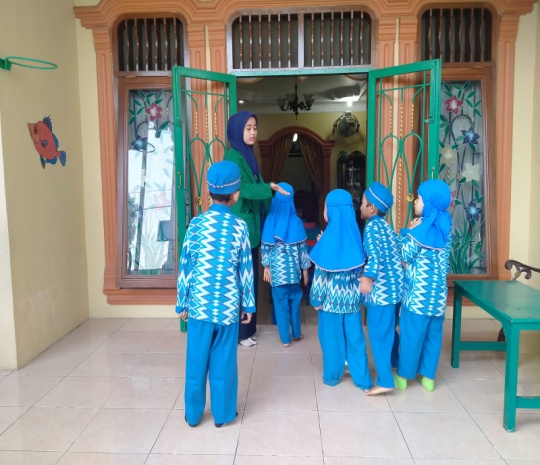 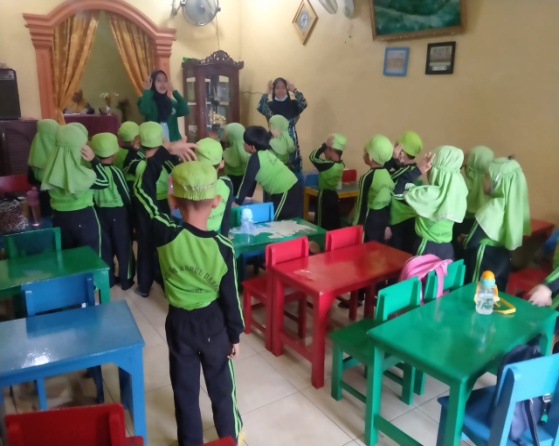 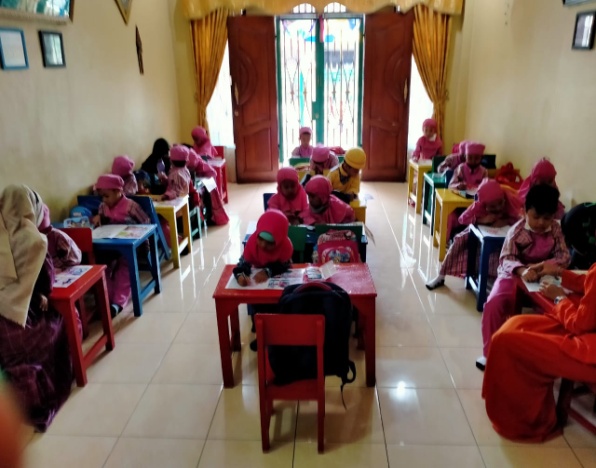 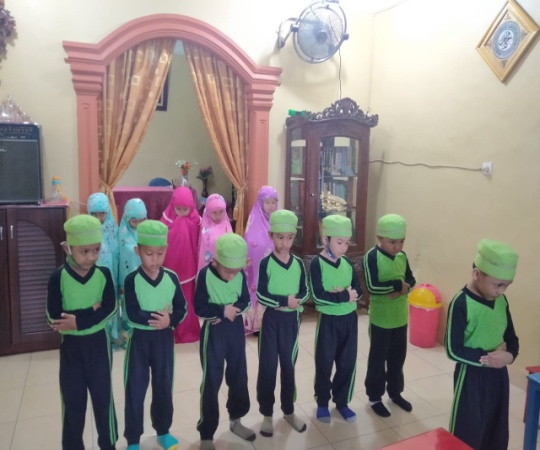 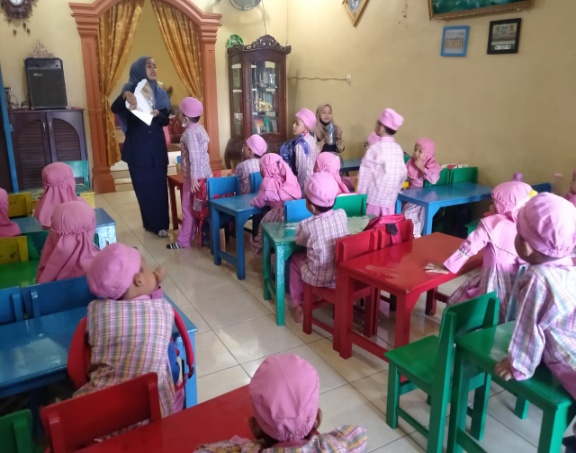 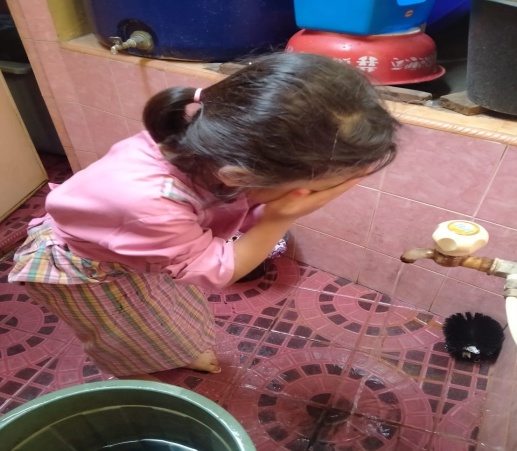 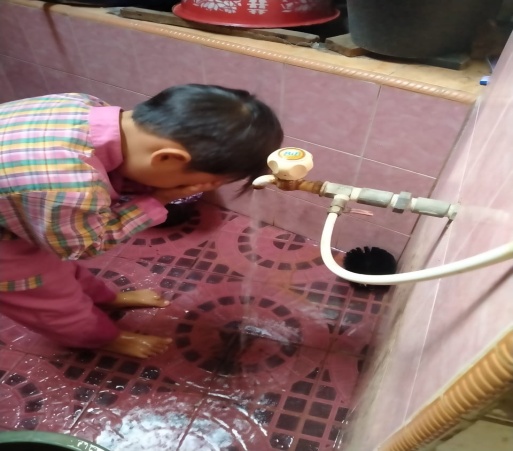 NoNama SiswaMenyebutkan ciptaan AllahMenyebutkan ciptaan AllahMenyebutkan ciptaan AllahMenyebutkan ciptaan AllahMengerjakan ibadah sehari-hari dan berdoa sebelum dan sesudah melakukan kegiatanMengerjakan ibadah sehari-hari dan berdoa sebelum dan sesudah melakukan kegiatanMengerjakan ibadah sehari-hari dan berdoa sebelum dan sesudah melakukan kegiatanMengerjakan ibadah sehari-hari dan berdoa sebelum dan sesudah melakukan kegiatanMenyebutkan hari-hari besar dan tokoh keagamaanMenyebutkan hari-hari besar dan tokoh keagamaanMenyebutkan hari-hari besar dan tokoh keagamaanMenyebutkan hari-hari besar dan tokoh keagamaanBerperilaku sopan santun dan jujur melalui perkataan dan perbuatannya secara spontan (misalnya, mengucapkan maaf, terima kasih, dan permisi)Berperilaku sopan santun dan jujur melalui perkataan dan perbuatannya secara spontan (misalnya, mengucapkan maaf, terima kasih, dan permisi)Berperilaku sopan santun dan jujur melalui perkataan dan perbuatannya secara spontan (misalnya, mengucapkan maaf, terima kasih, dan permisi)Berperilaku sopan santun dan jujur melalui perkataan dan perbuatannya secara spontan (misalnya, mengucapkan maaf, terima kasih, dan permisi)JumlahNoNama SiswaBBMBBSHBSBBBMBBSHBSBBBMBBSHBSBBBMBBSHBSBJumlahNoNama Siswa****************************************JumlahNoNama Siswa1234123412341234Jumlah1Jihan Azzahra√√√√102Rafif Hamizan√√√√83Raffi Ruzain√√√√104Rifqy Rangkuti√√√√65Kanaya Raya√√√√86Adrian Syahputra√√√√117Reva Anindita√√√√128Nisa Simanungkalit√√√√79Rifqy Barokah√√√√610Permata√√√√611Maiza√√√√412Alif√√√√413Azmi√√√√614Arkha yuda√√√√815Arkhan√√√√416Angger Prayoga √√√√517Naila√√√√418Muhammad Rasyid√√√√519Ravi Simamora√√√√520Natasha√√√√6Nilai1312312812622971615135Jumlah28282828323232323737373738383838135Persen (%)35%35%35%35%40%40%40%40%46,25%46,25%46,25%46,25%47,5%47,5%47,5%47,5%135Rata-Rata42,18%42,18%42,18%42,18%42,18%42,18%42,18%42,18%42,18%42,18%42,18%42,18%42,18%42,18%42,18%42,18%42,18%NoNama SiswaMenyebutkan ciptaan AllahMenyebutkan ciptaan AllahMenyebutkan ciptaan AllahMenyebutkan ciptaan AllahMengerjakan ibadah sehari-hari dan berdoa sebelum dan sesudah melakukan kegiatanMengerjakan ibadah sehari-hari dan berdoa sebelum dan sesudah melakukan kegiatanMengerjakan ibadah sehari-hari dan berdoa sebelum dan sesudah melakukan kegiatanMengerjakan ibadah sehari-hari dan berdoa sebelum dan sesudah melakukan kegiatanMenyebutkan hari-hari besar dan tokoh keagamaanMenyebutkan hari-hari besar dan tokoh keagamaanMenyebutkan hari-hari besar dan tokoh keagamaanMenyebutkan hari-hari besar dan tokoh keagamaanBerperilaku sopan santun dan jujur melalui perkataan dan perbuatannya secara spontan (misalnya, mengucapkan maaf, terima kasih, dan permisi)Berperilaku sopan santun dan jujur melalui perkataan dan perbuatannya secara spontan (misalnya, mengucapkan maaf, terima kasih, dan permisi)Berperilaku sopan santun dan jujur melalui perkataan dan perbuatannya secara spontan (misalnya, mengucapkan maaf, terima kasih, dan permisi)Berperilaku sopan santun dan jujur melalui perkataan dan perbuatannya secara spontan (misalnya, mengucapkan maaf, terima kasih, dan permisi)JumlahNoNama SiswaBBMBBSHBSBBBMBBSHBSBBBMBBSHBSBBBMBBSHBSBJumlahNoNama Siswa****************************************JumlahNoNama Siswa1234123412341234Jumlah1Jihan Azzahra√√√√122Rafif Hamizan√√√√123Raffi Ruzain√√√√124Rifqy Rangkuti√√√√105Kanaya Raya√√√√126Adrian Syahputra√√√√127Reva Anindita√√√√128Khairunnisa Simanungkalit√√√√119Rifqy Barokah√√√√810Permata√√√√1111Maiza√√√√812Alif√√√√813Azmi√√√√914Arkha yuda√√√√1215Arkhan√√√√1216Angger Prayoga √√√√1117Naila√√√√718M.Rasyid√√√√1119Ravi Simamora√√√√620Natasha√√√√12Nilai222711633314361442208Jumlah49494949505050505353535356565656208Persen (%)61,25%61,25%61,25%61,25%62,5%62,5%62,5%62,5%66,25%66,25%66,25%66,25%70%70%70%70%208Rata-Rata65%65%65%65%65%65%65%65%65%65%65%65%65%65%65%65%65%NoNama SiswaMenyebutkan ciptaan AllahMenyebutkan ciptaan AllahMenyebutkan ciptaan AllahMenyebutkan ciptaan AllahMengerjakan ibadah sehari-hari dan berdoa sebelum dan sesudah melakukan kegiatanMengerjakan ibadah sehari-hari dan berdoa sebelum dan sesudah melakukan kegiatanMengerjakan ibadah sehari-hari dan berdoa sebelum dan sesudah melakukan kegiatanMengerjakan ibadah sehari-hari dan berdoa sebelum dan sesudah melakukan kegiatanMenyebutkan hari-hari besar dan tokoh keagamaanMenyebutkan hari-hari besar dan tokoh keagamaanMenyebutkan hari-hari besar dan tokoh keagamaanMenyebutkan hari-hari besar dan tokoh keagamaanBerperilaku sopan santun dan jujur melalui perkataan dan perbuatannya secara spontan (misalnya, mengucapkan maaf, terima kasih, dan permisi)Berperilaku sopan santun dan jujur melalui perkataan dan perbuatannya secara spontan (misalnya, mengucapkan maaf, terima kasih, dan permisi)Berperilaku sopan santun dan jujur melalui perkataan dan perbuatannya secara spontan (misalnya, mengucapkan maaf, terima kasih, dan permisi)Berperilaku sopan santun dan jujur melalui perkataan dan perbuatannya secara spontan (misalnya, mengucapkan maaf, terima kasih, dan permisi)JumlahNoNama SiswaBBMBBSHBSBBBMBBSHBSBBBMBBSHBSBBBMBBSHBSBJumlahNoNama Siswa****************************************JumlahNoNama Siswa1234123412341234Jumlah1Jihan Azzahra√√√√162Rafif Hamizan√√√√163Raffi Ruzain√√√√164Rifqy R.√√√√165Kanaya Raya√√√√166Adrian Syahputra√√√√167Reva Anindita√√√√168Khairunnisa S.√√√√159Rifqy Barokah√√√√1510Permata Salsabila√√√√1611Maiza√√√√1212Alif√√√√1013Azmi√√√√1314Arkha yuda√√√√1615Arkhan√√√√1316Angger Prayoga √√√√1517Naila√√√√918M. Rasyid√√√√1219Ravi Simamora√√√√1220Natasha√√√√12Nilai62142144415522059286Jumlah67676767696969697171717179797979286Persen (%)83,75%83,75%83,75%83,75%86,25%86,25%86,25%86,25%88,75%88,75%88,75%88,75%98,75%98,75%98,75%98,75%286Rata-Rata89,37%89,37%89,37%89,37%89,37%89,37%89,37%89,37%89,37%89,37%89,37%89,37%89,37%89,37%89,37%89,37%89,37%Kepala SekolahT. Fauziah Hanum, S.AgGuru KelompokMita Safitri TanjungKepala SekolahT. Fauziah Hanum, S.AgGuru KelompokMita Safitri TanjungKepala SekolahT. Fauziah Hanum, S.AgGuru KelompokMita Safitri TanjungKepala SekolahT. Fauziah Hanum, S.AgGuru KelompokMita Safitri TanjungHariSeninSelasaRabuKamisKD1.1-1.2-2.5-2.8-3.1-4.1-3.3-4.3-3.12-4.121.1-1.2-2.1-2.8-3.1-4.1-3.10-4.10-3.12-4.121.1-1.2-2.5-3.3-4.3-3.11-4.11-3.12-4.12-3.14-4.141.1-2.1-2.5-3.3-4.3-3.11-4.11-3.12-4.12-3.14-4.14Kegiatan1. Mewarnai gambar anak laki-laki / perempuan.2. Menghitung teman yang laki-laki dan yang perempuan.3. Menyebutkan nama panggilannya.4. Bercerita mengenal Nabi Muhammad SAW1. Mengelompokkan gambar anak sesuai jenis kelamin.2. Memberi tanda pada gambar perbedaan anak laki-laki dan perempuan.3. Bermain quiz. 1. Mewarnai gambar kue ulang tahun.2. Meniru menulis angka sesuai usia anak.3. Bercerita mengenal Nabi Muhammad SAW.1. Bercerita tentang pengalaman anak.2. Menyebutkan nama Ayah  dan Ibu.3. Membuat hadiah untuk Ibu.4. Bermain quiz.Kepala SekolahT. Fauziah Hanum, S.AgGuru KelompokMita Safitri TanjungKepala SekolahT. Fauziah Hanum, S.AgGuru KelompokMita Safitri TanjungKepala SekolahT. Fauziah Hanum, S.AgGuru KelompokMita Safitri TanjungKepala SekolahT. Fauziah Hanum, S.AgGuru KelompokMita Safitri TanjungHariSeninSelasaRabuKamisKD1.1-1.2-2.2-2.3-3.1-4.1-3.2-4.2-3.5-4.5-3.13-4.13 1.1-1.2-2.1-2.3-2.5-3.1-4.1-3.2-4.2-3.8-4.8-3.13-4.131.1-2.2-2.7-2.5-2.9-3.1-4.1-3.2-4.2-3.8-4.8-3.13-4.131.1-1.2-2.1-2.3-2.5-3.1-4.1-3.2-4.2-3.8-3.13-4.13Kegiatan1. Menyebutkan benda-benda yang terbuat dari tanah liat2. Mencetak dengan jari pada gambar guci3. Mengelompokkam benda-benda yang ada disekitarnya1.Mengelompokan benda yang ada di daerah pegunungan 2. Menggambarkan    bentuk-bentuk gunung . 1.Mewarnai gambar pegunungan tanah longsor2.Berdiskusi tentang mengenal Nabi Muhammad SAW1.Menyanyi lagu desaku2.Menceritakan isi dari cerita 3.mengenal Nabi Muhammad SAWMenggambar suasana desa